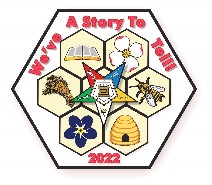  SWARM 4 (Districts 20, 21, and 22)Invites You ToEducational Opportunity #2Friday October 22, 2021J.B. Covert Masonic Temple848 Clough Pike    Withamsville, Ohio4:00 pm – 7:00 pm 		Registration4:00 pm – 5:00 pm 		Dinner5:00 pm – 5:45 pm 		Workshop 16:00 pm – 6:45 pm 		Workshop 27:00 pm – 9:00 pm 		General SessionDinner Reservation $10.00Dinner will be Potato/Salad BarGluten and Dairy Free options availableChecks Payable to: District 22 Association  BY OCTOBER 12Mail Reservation and check to:Dolores Warden4214 Long Lake Dr.  Apt. #12109  Batavia, OH  45103Name _____________________________________________# of Reservations _________________  X $10.00  Total Enclosed ____________PGM, PGP, 2022 Grand Officers, Drill Director and COA are Complimentary